General InformationWhat is the purpose of McKinney-Vento Act subgrants?The purpose of McKinney-Vento subgrants is to facilitate the enrollment, attendance, and success in school of homeless children and youth.Who is eligible to apply for a subgrant?			All Bureau funded schoolsDoes the school need to have a minimum # of homeless students to apply?No, however the number of homeless students will be considered as a priority criterionWhat is the funding & guidelines?Source: U.S. Department of Education, through the McKinney-Vento Homeless Education Assistance Improvements Act of 2001 (Title X, Part C of the No Child Left Behind Act, P.L. 107-110).Services provided with McKinney-Vento Act funds must not replace the regular academic programProjects must be designed to expand upon or improve services provided to homeless students as part of the school's regular academic program, including compliance with McKinney-Vento statutes.Subgrants are awarded based on the identified needs and on the innovation and quality of the application. Award is contingent upon funding, performance & availability of funds. Specific guidelines of funding guidelines are provided in grant requirements section of this document.What are the provisions of the McKinney-Vento Act related to services for homeless children and youth provided through subgrants?Funds provided under the McKinney-Vento Education for Homeless Children and Youths program, which is authorized under Title X, Part C, Subtitle B of the Elementary and Secondary Education Act may be used to provide services for homeless students and pay a portion (approximately 50%) of the salary of the liaison. Other allowable expenses include the following:Application InformationDeadlineThe ORIGINAL copy with ORIGINAL SIGNATURE(S) and THREE COPIES of the completed application must be received on or before 5:00 p.m. (MST) on February 06, 2015 by the Division of Performance and Accountability (DPA).SUBMIT TO:Attn: McKinney-Vento State CoordinatorBureau of Indian EducationDivision of Performance & Accountability1011 Indian School Rd. NW, Suite 332Albuquerque, NM 87104Phone: 505-563-5269Fax: 505-563-5281Email: valerie.todacheene@bie.eduIf the application is approved, funds will be distributed by August 1st. The application will not be returned or copies made upon request. Please keep a copy of your application on file.Grant RequirementsThe project application must include the Statement of Assurances signed by an authorized school representative who is responsible for meeting all statutory and regulatory requirements for managing the grant. This representative is typically the ranking school administrator or designee.All grant recipients must submit reports into Native Star on the timeline provided and grant information must be reflected in the school’s Title IA Schoolwide program and is included in the school’s Consolidated Schoolwide Budget.All grant recipients must track the academic progress for all students and grade levels. The school agrees to share their data with the Bureau of Indian Education as a means of documenting progress of the students served in the McKinney-Vento Homeless Education program using non-identifying methodologies.The application must specify the organizations the school will collaborate with to implement activities outlined in the grant.A representative for each grant recipient will be required to submit an end of the year report to the McKinney-Vento State Coordinator during the project period in order to be considered for the following year’s funding. All grant recipients must maintain fiscal and program records for monthly calls to review program progress.All project funds must be spent according to the approved project proposal in order to be considered for the following year’s funding.The project will be awarded for 3 school years with funds being renewed at the beginning of the school year. Renewal of funds for the following each consecutive year will be based on availability of funds and satisfactory progress. It is expected that grant recipients will respond to all grant requirements in a timely manner.Schools must submit a modification to application if activities, expenditures, budget description and budget are being modified. This must be submitted for approval prior to implementing the change. Modification requests must be submitted to the BIE State Coordinator.Carryover is discouraged however, in cases where applicants have a carryover, a carryover request must be submitted by date provided by the BIE State Coordinator.The BIE reserves the right to increase or decrease awards made to schools based on performance or expenditure of funds, this also includes withholding funds or terminating an award due to inappropriate use of funds, inability to expend funds and/or ability to implement activities, and non-compliance with assurances and requirements.No more than 25% of funds that is requested may be allocated towards basic needs (clothing, hygiene, and school supplies) for identified homeless children & youth. This request must be included and approved in the grant application.Each grantee must submit the following:-Evaluation Template which provides a status report of their project to the McKinney-Vento State Coordinator three times during the program year.-Submission of an end of year report evaluating their local program in how the needs of the homeless children and youth in the school have been met. An end of the year template will be provided to schools for submission.Scoring WeightsThe score will be based on a 100 point scaleMaximum possible points 100 NOTE: Applications that are incomplete (non-submission of parts I,II, III, IV, V) will be disqualified.Organization - 5 pointsPart I – 0 pointsPart II – 70 pointsPart III – 25 pointsPart IV – 0Criteria for AwardReview and Scoring ProcessAll applications will be reviewed and rated according to the following factors:Submission of a quality application and requested supporting documentsReviewers will be identified to review applications. Each application will be reviewed and scored individually and the average of the scores will be taken. However, if there is a huge discrepancy between reviewers’ scores, then a meeting will be conducted between the reviewers to discuss their scores.The BIE state coordinator will review the recommendations of the reviewers, funds available and will weigh this against the following criterions. The number of children and youth experiencing homelessness (a priority criterion)Educational needs and support service needs of children and youth experiencing homelessnessThe quality of the proposed program, including how the proposed use of funds will facilitate identification, enrollment, retention, and educational success of children and youth experiencing homelessnessThe extent to which the program coordinates and collaborates with local services providersEnsuring no duplication of effortEnsuring no duplication of other funding received (i.e. tutoring already funded by 21st Century grant)Providing evidence of  satisfactory performance on previous projectsAddressing the priority factors outlined in the legislation (i.e. educational stability, local liaison, enrollment, documentation of need, allowable uses of funds, coordination with other programs, such as Title I, Part A, tribal social services, etc.)Local Liaison ResponsibilitiesTen StandardsThese Ten Standards represent a comprehensive framework that is based on the requirements of the McKinney-Vento (MV) Act and effective practice. It is essential for administrators in all MV programs to ask themselves the following questions, based on the Ten Standards:Do all students experiencing homelessness in my school, identified and enrolled at the time of the state assessment, take the state assessment required for their grade levels? Do all students experiencing homelessness in my school demonstrate academic progress?Are all children in homeless situations identified in my school?Within one full day of an attempt to enroll in school, are all students experiencing homelessness in my school in attendance?Do all students experiencing homeless in my school experience stability?Do all students experiencing homelessness in my school receive specialized and comparable services when eligible?Are all preschool-aged students experiencing homelessness in my school enrolled in and attending preschool programs?Are all unaccompanied youth experiencing homelessness in my school enrolled and attending school?Are all parents (or persons acting as parents of children and youth) of students experiencing homelessness in my school informed of the educational and related opportunities available to their children and provided with meaningful opportunities to participate in their children’s education?Does my school help with the needs of all students experiencing homelessness through collaborative efforts both within and beyond the school?Examples of Authorized Activities with Measurable OutcomesApplication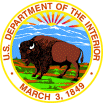 Education of Homeless Children and Youth Subgrant ApplicationPart I – School InformationPart II-Project NarrativeIn the space provided below give an overview of the proposed project for the following: Needs AssessmentProject ActivitiesData CollectionEstablishing PartnershipsEstablishing and Implementing of Policies and Procedures on facilitating identification, enrollment, retention and educational success of children and youth experiencing homelessness.Part III – Budget Narrative/SpreadsheetPlease provide a descriptive explanation of costs for the line items listed which must be reflected in the amounts entered into the spreadsheet. Please refer to allowable costs on page 2-3. Any incentives are highly scrutinized and if applicant is considering incentives, this will only be considered for students, and the applicant must provide a strong justification and the costs must minimal and items must be educational related. Gift cards are not allowable. Example:Budget Line Item							Sub-Total: $4000.00Materials and Supplies:Provide detailed explanation of costs Budget Narrative (15 Pts.)Instructional Support							Sub-Total:Personnel Services:Employee Benefits:Professional Development:Contract Services:Materials and Supplies:Other Expenses:School Supplies:Incentives (MUST PROVIDE STRONG JUSTIFICATION, EDUCATION RELATED, MINIMAL COST, NO GIFT CARDS, STUDENTS ONLY):Non-Instructional Services						Sub-Total:Professional Development:Contract Services:Materials and Supplies:Other Expenses:Clothing, personal hygiene, Eyeglasses, etc. (25% or less of total budget):Budget Spreadsheet (15 Pts.)Part IV – Statement of AssurancesSchool Name:  ___________________________________________________________________Assures and certifies their compliance with all regulations, policies, guidelines, and requirements as they relate to the acceptance and use of Title X funds including the following specific assurances:Exclude no person from participation, denial of benefits of, or otherwise subject to discrimination under any program or activity for which the applicant receives Title X financial assistance.Operate the project in compliance with all applicable laws and with regulations and other policies and administrative issuances by the Bureau of Indian Education, including submission of such reports as may be required in order to receive current and on-going funding.Keep records on the project and enter all pertinent student data into NASIS.Use academic progress monitoring to assess all students including identified homeless students. (ie. NWEA)Use the Native Star on-line continuous school improvement tool to identify tasks within the effective practice indicators documenting coordination with the school-wide Title IA program and track progress. Use McKinney-Vento funds to supplement and not supplant other Federal funds that were previously used to provide services to homeless children and youth.Ensure activities carried out by the school will not isolate or stigmatize homeless children and youths. The school complies with or is using the funds to comply with the requirements set forth in paragraphs (3) through (7) of section 722(g) of the McKinney-Vento Act.  (see Title X, part C, P.L. 107-110, NCLB).Provide required annual reports, budget expenditures, and any quarterly reports requested by the BIE McKinney-Vento State Coordinator. The following items are optional, not required:The school has implemented policies and procedures to comply with the Drug-Free Workplace Act of 1988 (P.L. 100-690).Gun-Free Schools – This agency has a policy that requires referral to the criminal justice or the juvenile delinquency system of any student who brings a firearm or weapon to school.(1) The provision of tutoring, supplemental instruction, and enriched educational services that are linked to the achievement of the same challenging state academic content standards and challenging state student academic achievement standards the State establishes for other children and youths.(2) The provision of expedited evaluations of the strengths and needs of homeless children and youths, including needs and eligibility for programs and services (such as educational programs for gifted and talented students, children with disabilities, and students with limited English proficiency, services provided under Title I of the Elementary and Secondary Education Act of 1965 or similar state or local programs, programs in vocational and technical education, and school nutrition programs).(3) Professional development and other activities for educators and pupil services personnel that are designed to heighten the understanding and sensitivity of such personnel to the needs of homeless children and youths, the rights of such children and youths under this subtitle, and the specific educational needs of runaway and homeless youths.(4) The provision of referral services to homeless children and youths for medical, dental, mental, and other health services.(5) The provision of assistance to defray the excess cost of transportation for students under section 722(g)(4)(A), not otherwise provided through Federal, State, or local funding, where necessary to enable students to attend the school selected under section 722(g)(3).(6) The provision of developmentally appropriate early childhood education programs, not otherwise provided through Federal, State, or local funding, for preschool-aged homeless children.(7) The provision of services and assistance to attract, engage, and retain homeless children and youths, and unaccompanied youths, in public school programs and services provided to non-homeless children and youths.(8) The provision for homeless children and youths of before- and after-school, mentoring, and summer programs in which a teacher or other qualified individual provides tutoring, homework assistance, and supervision of educational activities.(9) If necessary, the payment of fees and other costs associated with tracking, obtaining, and transferring records necessary to enroll homeless children and youths in school, including birth certificates, immunization or medical records, academic records, guardianship records, and evaluations for special programs or services.(10) The provision of education and training to the parents of homeless children and youths about the rights of and resources available to such children and youths.(11) The development of coordination between schools and agencies providing services to homeless children and youths, as described in section 722(g)(5).(12) The provision of pupil services (including violence prevention counseling) and referrals for such services.(13) Activities to address the particular needs of homeless children and youths that may arise from domestic violence.(14) The adaptation of space and purchase of supplies for any non-school facilities made available under subsection (a)(2) to provide services under this subsection.(15) The provision of school supplies, including those supplies to be distributed at shelters or temporary housing facilities, or other appropriate locations.(16) The provision of other extraordinary or emergency assistance needed to enable homeless children and youths to attend school.Start DateEnd DateInitial Award (Year 1)August 1, 2015June 30, 2016Year 2July 1, 2016June 30, 2017Year 3July 1, 2017August 1, 2018CATEGORYPOINTSApplication Format/OrganizationApplication should be typed or printed, single-spaced on white 8 ½” x 11” paper using a font no smaller than 12 point Times New Roman or similar.2.	All pages should be organized according to the format provided in this document.  Each Attachment must reference the section to which it corresponds.3.	Applicants are asked to provide a response to each section listed in the application utilizing the space provided in the application which is included in this document.  The proposal should be limited to a maximum total of 13 pages.  Pages provided beyond the aforementioned maximum amount will not be considered during evaluation.Submissions should only include parts 1-4 of the application. 5Part I - School Information (Required)0Part II - Project Narrative:  This section should address the areas A-E listed below in clear concise detail. Needs Assessment (15 Pts.)Project Activities (20 Pts.)Data Collection (15 Pts.)Establishing Partnerships (10 Pts.)Establishing and implementing effective homeless policies & procedures (10 Pts.)TOTAL POINTS70Part III - Budget Narrative/SpreadsheetBudget Narrative (15 Pts.)Budget Spreadsheet (10 pts.)TOTAL POINTS25Part IV – Statement of Assurances (Required)0TOTAL POSSIBLE POINTS100IssueLocal Liaison ResponsibilitiesLegally requiredPolicies and ProceduresReview local policies and procedures that may impact homeless children and youth (e.g., school enrollment, access to school programs). This is a school requirement, but may be assumed by the liaison.•Revision of local policies and procedures determined to be potential barriers for homeless children and youth. This is a school requirement and the liaison may be involved.•Ensure that homeless students are identified by school personnel through coordination with other entities.•Enrollment and Access to Educational ServicesEnsure that homeless families, children, and youth receive educational services for which they are eligible, including Head Start, Even Start, and preschool programs administered by the SCHOOL. Also ensure that families, children, and youth receive referrals to health, mental health, dental, and other appropriate services if needed. •Ensure that homeless students enroll in and have a full and equal opportunity to succeed in the school,•Assist children and youth who do not have immunizations or medical records. Obtain the necessary immunizations or medical records.•Ensure that parents or guardians are informed of educational and related opportunities that are available to their children and are provided meaningful opportunities to participate in their children’s education.•Assist with the enrollment dispute resolution cases and ensure they are mediated in accordance with the state’s enrollment dispute resolution process as expeditiously as possible.•OutreachEnsure that the parent or guardian of a homeless child or youth, and any unaccompanied youth, is fully informed of all transportation services, including to the school of origin, and that assistance to accessing transportation services is provided.•Post the educational rights of homeless children and youth in all schools. Sources for this information will be given to liaison when assigned.•Post educational right of homeless children and youth in the community where homeless families and youth may receive services (e.g., shelters, public health offices, hotels, and soup kitchens).•Inform school personnel, service providers, and advocates who work with homeless families of the duties of the liaison.•Collaborate and coordinate with state coordinators, community services providers, and school personnel responsible for the provision of educational and related services to homeless children and youth.•Unaccompanied YouthAssist unaccompanied youth in placement/enrollment decisions, including considering the youth’s wishes in those decisions, and providing notice of the youth’s right to appeal such decisions under the enrollment disputes provisions.•Ensure that unaccompanied youth are immediately enrolled in school pending resolution of disputes that might arise over school enrollment and placement.•Suggested ActivitiesProvide professional development for school district staff to build awareness of the educational needs of homeless students, legal responsibilities of the school, and local policies and procedures.Provide outreach to community service providers through presentations, announcements, and dissemination of relevant publications.Provide training to parentsDistribute materials, tutoring supplies, clothing, etc., to schools.Conduct a needs assessment.Conduct an evaluation of the local homeless education program.ACTIVITIESMEASURABLE OUTCOMES1.  Tutoring, supplemental instruction, and enriched     educational servicesP         Pre/post test score improvement.Classroom teachers provide positive assessment of participants.School success, seen in grade and score improvementParticipation and performance on State Assessment High School or GED completion.2.  Expedited student evaluation, including gifted and     talented, special education, and limited English     proficiencyEvaluations are made and records are transferred in a timely manner.Increased percentage of homeless children accessing education services for whichthey are eligible (e.g. Title I, special education, LEP services).3.  Professional development for educators and other school   personnelIncrease in numbers of BIE school personnel who are aware of and sensitive to theneeds of homeless children and youth.Increase in awareness and sensitivity training opportunities for school personnel andcommunity.4.  Referrals for medical, dental, other health services, and     social servicesIncrease in percentage of families referred for services.Increase in percentage of homeless children who are immunized.Increase in percentage of pregnant homeless teens receiving prenatal care.5.The provision of assistance to defray the excess cost of transportation for students under section 722(g)(4)(A), not otherwise provided through Federal, State, or local funding, where necessary to enable students to attend the school selected under section 722(g)(3).  NOT APPLICABLEIncrease in percentage of homeless children and youth attending school regularly     Increase in percentage of homeless children and youth attending the school of origin, with the approval of the parent/guardian.Decrease in number of days homeless students cannot attend school due to lack of transportation.6.  Provision of developmentally appropriate early childhood education programs, not otherwise provided.Assist in the enrollment and attendance of homeless preschoolers in localPreschool programs such as Even Start and Head Start.7.  Provision of services and assistance to attract, engage,     and retain homeless children and youth and     unaccompanied youth in BIE school programs.Documentation of identification procedures and support services provided.Increase in the percentage of homeless youth completing school.8. Before-and-after-school, mentoring programs with a        teacher or other qualified individual.Increase in hours of education programs for homeless children and youth, duringnon-school time.Improved school performance of participants as based on testing, grades, teachers’assessments, etc.9. The payment of fees and other costs associated with                                                      tracking, obtaining, and transferring records necessary to             enroll homeless children and youth.Decrease in amount of time used to obtain records of homeless children and youth. New schools of former LEA program participants receive information on students  promptly; students are tracked into future schools and communities.10. Provision of education and training to Parents of      homeless students about educational rights and    resources  that is available.Brochures, newsletters, poster, etc., distributed to parents and providers, on the rights of homeless children to an appropriate education.Increase in homeless parent and youth calls regarding rights and resources.Increase in percentage of homeless families involved in school enrollment decisions.11.  Coordination between schools and service agenciesIncrease in numbers of agencies participating in school programs.Increase in number of homeless families and youth receiving case-managed servicesfrom collaborating agencies.12.  Provision of pupil services (including violence       prevention counseling) and referrals for such services.Documentation of referrals and participation rates.13.Addressing needs of homeless children and youth arising  from domestic violenceIncrease in education services (such as tutoring, adaptation of space for studying) forchildren at domestic violence shelters.14.  Adaptation of space, purchase of supplies for non-school facilitiesIncrease number of shelters with homework rooms, libraries, and tutorial supplies.15. School supplies for distribution at shelters and temporary   housing facilitiesIncrease percentage of homeless children with supplies needed to attend school.16.. Extraordinary or emergency assistance to enable      homeless children to attend schoolIncrease percentage of homeless children and youth attending school ready to learn.Decrease in barriers that keep homeless children from attending school.School NameSchool NameSchool NameMailing AddressMailing AddressMailing AddressCityStateZip CodeName of Authorized RepresentativeTitleTelephone NumberEmail AddressEmail AddressFAXSignatureSignatureDateName of Homeless Liaison (if different than the Authorized Representative)Name of Homeless Liaison (if different than the Authorized Representative)TitleEmail AddressEmail AddressTelephone NumberSignatureSignatureDateSchool Board President                                                                                                                            DateSignatureSchool Board President                                                                                                                            DateSignatureSchool Board President                                                                                                                            DateSignatureEducation Line Officer/Associate Superintendent                                                                                     DateSignatureEducation Line Officer/Associate Superintendent                                                                                     DateSignatureEducation Line Officer/Associate Superintendent                                                                                     DateSignatureGeographic area to be servedGeographic area to be servedNumber of homeless children to be servedProject PeriodAugust 1, 2015 – August 1, 2018Amount RequestedAmount RequestedA. NEEDS ASSESSMENT (15 pts.): The needs assessment should include discussion of community and school demographics utilizing statistics related to poverty and homelessness to support the need of additional funds to support homeless students and youth. This section should include the number of students who are identified as McKinney-Vento eligible and any recent trend data related to homeless children and youth. Further, provide the current status of the applicants McKinney-Vento Homeless program and services provided to homeless students, youth and their families for the past three years. The overall narrative of the needs assessment should provide a justification to what the proposal activities will attempt to address through.B. PROJECT ACTIVITIES (20 pts.):  The project activities should be connected to the findings from the needs assessment.  Therefore, the project activities will address the areas that hinder or act as barriers to the educational success of students and youth in homeless situations.  Describe how the proposed activities will enrich the academic programs offered at the school to increase services provided to homeless children and youth. There should be a description of who will be coordinating and managing the project. More important, activities should be innovative and robust in addressing the academic needs of homeless children & youth. Please refer to allowable activities.C. DATA COLLECTION (15 pts.): Provide a description on how your project will collect and analyze data to determine if the project goals defined in the grant are being met. Data may be collected through quantitative and qualitative means through interviews, surveys/questionnaires, state assessments, NASIS, and focus groups. D. ESTABLISHING PARTNERSHIPS (10 pts.): Provide a description on how your proposed project will coordinate and collaborate with other local, state, federal, and tribal agencies and other providers who serve homeless families, children and youth. The following are some examples of these partners: Head Start, Even Start, Title I, Title IV, Title VII, shelters, Indian Health Service, Family and Social Services, county agencies, community agencies, parents, advocacy groups, housing authorities, and community members. In this narrative you will provide a description on how these partnerships support the McKinney Vento Initiative at your school. E. ESTABLISHING AND IMPLEMENTING EFFECTIVE HOMELESS POLICIES & PROCEDURES (10 pts.):  Provide discussion on policies and procedures that are or will be in place to promote accessibility and academic success of homeless students. Reviewing and establishing policies and procedures for the purposes of promoting the education of McKinney-Vento eligible children and youth, removing barriers, and addressing the following: determining eligibility, enrollment, transportation, attendance, and academic services.McKinney-Vento Homeless Grant BudgetMcKinney-Vento Homeless Grant BudgetMcKinney-Vento Homeless Grant BudgetMcKinney-Vento Homeless Grant BudgetMcKinney-Vento Homeless Grant BudgetALLOCATIONSALLOCATIONSALLOCATIONSALLOCATIONSALLOCATIONSTOTAL GRANT AWARD (yearly)TOTAL GRANT AWARD (yearly)TOTAL GRANT AWARD (yearly)$0.00$0.00CURRENT SCHOOL YEAR ALLOCATIONCURRENT SCHOOL YEAR ALLOCATIONCURRENT SCHOOL YEAR ALLOCATION$0.00$0.00 Budget Line Items Budget Line Items Budget Line ItemsMcKinney Vento Total BudgetINSTRUCTIONAL SUPPORTINSTRUCTIONAL SUPPORTINSTRUCTIONAL SUPPORTPersonnel ServicesPersonnel ServicesPersonnel Services$0.00$0.00Employee BenefitsEmployee BenefitsEmployee Benefits$0.00$0.00Professional DevelopmentProfessional DevelopmentProfessional Development$0.00$0.00Contract ServicesContract ServicesContract Services$0.00$0.00Materials and SuppliesMaterials and SuppliesMaterials and Supplies$0.00$0.00Other ExpensesOther ExpensesOther Expenses$0.00$0.00Incentives (must provide strong justification, education related, minimal cost, no gift cards, students only)Incentives (must provide strong justification, education related, minimal cost, no gift cards, students only)Incentives (must provide strong justification, education related, minimal cost, no gift cards, students only)$0.00$0.00Subtotal for Instructional SupportSubtotal for Instructional SupportSubtotal for Instructional Support$0.00$0.00 NON-INSTRUCTIONAL SUPPORT NON-INSTRUCTIONAL SUPPORT NON-INSTRUCTIONAL SUPPORTPersonnel ServicesPersonnel ServicesPersonnel Services$0.00$0.00Employee BenefitsEmployee BenefitsEmployee Benefits$0.00$0.00Professional DevelopmentProfessional DevelopmentProfessional Development$0.00$0.00Contract ServicesContract ServicesContract Services$0.00$0.00Materials and SuppliesMaterials and SuppliesMaterials and Supplies$0.00$0.00Other Expenses Other Expenses Other Expenses $0.00$0.00Clothing, school supplies,  personal hygiene (25% or less of total budget)Clothing, school supplies,  personal hygiene (25% or less of total budget)Clothing, school supplies,  personal hygiene (25% or less of total budget)$0.00$0.00Subtotal for Non-Instructional Support Subtotal for Non-Instructional Support Subtotal for Non-Instructional Support $0.00$0.00GRAND TOTALGRAND TOTAL$0.00$0.00Signature of Authorizing Agent:Title of Authorizing Agent: